For the purpose of national external moderation:only six WORD templates are required where availablesamples are not required to be randomly selectedthere should be one each of N, A, M, E and up to 2 othersdescriptions of evidence and explanations of judgements are not required for all other students, and a spreadsheet may be used.			Alternative Evidence Gathering Template – Internal AssessmentAlternative Evidence Gathering Template – Internal AssessmentAlternative Evidence Gathering Template – Internal AssessmentAlternative Evidence Gathering Template – Internal AssessmentAlternative Evidence Gathering Template – Internal AssessmentAlternative Evidence Gathering Template – Internal AssessmentAlternative Evidence Gathering Template – Internal AssessmentAlternative Evidence Gathering Template – Internal AssessmentAlternative Evidence Gathering Template – Internal AssessmentAlternative Evidence Gathering Template – Internal AssessmentAlternative Evidence Gathering Template – Internal AssessmentAlternative Evidence Gathering Template – Internal AssessmentAlternative Evidence Gathering Template – Internal AssessmentAlternative Evidence Gathering Template – Internal AssessmentAlternative Evidence Gathering Template – Internal AssessmentAlternative Evidence Gathering Template – Internal Assessment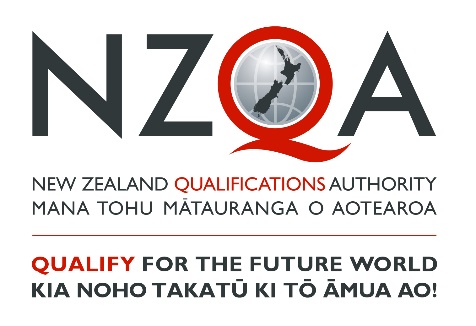 These templates must only be used to record student achievement and report results where remote assessment is the only practical option and the collection of direct assessment evidence from students has not been at all possible. ‘Alternative Evidence’ is student evidence for internally assessed standards that has been seen or heard within the teaching and learning programme. These templates do not signal a reduction in what is accepted for each grade, but rather a means of summarising evidence for reporting. These templates must be viewed in conjunction with the standard and assessment advice forwarded to schools to ensure that valid, credible and reliable assessment and learning has occurred before the standard is awarded. While physical evidence of student work does not need to be attached, the assessor decisions made must also be verified internally before reporting results.These templates must only be used to record student achievement and report results where remote assessment is the only practical option and the collection of direct assessment evidence from students has not been at all possible. ‘Alternative Evidence’ is student evidence for internally assessed standards that has been seen or heard within the teaching and learning programme. These templates do not signal a reduction in what is accepted for each grade, but rather a means of summarising evidence for reporting. These templates must be viewed in conjunction with the standard and assessment advice forwarded to schools to ensure that valid, credible and reliable assessment and learning has occurred before the standard is awarded. While physical evidence of student work does not need to be attached, the assessor decisions made must also be verified internally before reporting results.These templates must only be used to record student achievement and report results where remote assessment is the only practical option and the collection of direct assessment evidence from students has not been at all possible. ‘Alternative Evidence’ is student evidence for internally assessed standards that has been seen or heard within the teaching and learning programme. These templates do not signal a reduction in what is accepted for each grade, but rather a means of summarising evidence for reporting. These templates must be viewed in conjunction with the standard and assessment advice forwarded to schools to ensure that valid, credible and reliable assessment and learning has occurred before the standard is awarded. While physical evidence of student work does not need to be attached, the assessor decisions made must also be verified internally before reporting results.These templates must only be used to record student achievement and report results where remote assessment is the only practical option and the collection of direct assessment evidence from students has not been at all possible. ‘Alternative Evidence’ is student evidence for internally assessed standards that has been seen or heard within the teaching and learning programme. These templates do not signal a reduction in what is accepted for each grade, but rather a means of summarising evidence for reporting. These templates must be viewed in conjunction with the standard and assessment advice forwarded to schools to ensure that valid, credible and reliable assessment and learning has occurred before the standard is awarded. While physical evidence of student work does not need to be attached, the assessor decisions made must also be verified internally before reporting results.These templates must only be used to record student achievement and report results where remote assessment is the only practical option and the collection of direct assessment evidence from students has not been at all possible. ‘Alternative Evidence’ is student evidence for internally assessed standards that has been seen or heard within the teaching and learning programme. These templates do not signal a reduction in what is accepted for each grade, but rather a means of summarising evidence for reporting. These templates must be viewed in conjunction with the standard and assessment advice forwarded to schools to ensure that valid, credible and reliable assessment and learning has occurred before the standard is awarded. While physical evidence of student work does not need to be attached, the assessor decisions made must also be verified internally before reporting results.These templates must only be used to record student achievement and report results where remote assessment is the only practical option and the collection of direct assessment evidence from students has not been at all possible. ‘Alternative Evidence’ is student evidence for internally assessed standards that has been seen or heard within the teaching and learning programme. These templates do not signal a reduction in what is accepted for each grade, but rather a means of summarising evidence for reporting. These templates must be viewed in conjunction with the standard and assessment advice forwarded to schools to ensure that valid, credible and reliable assessment and learning has occurred before the standard is awarded. While physical evidence of student work does not need to be attached, the assessor decisions made must also be verified internally before reporting results.These templates must only be used to record student achievement and report results where remote assessment is the only practical option and the collection of direct assessment evidence from students has not been at all possible. ‘Alternative Evidence’ is student evidence for internally assessed standards that has been seen or heard within the teaching and learning programme. These templates do not signal a reduction in what is accepted for each grade, but rather a means of summarising evidence for reporting. These templates must be viewed in conjunction with the standard and assessment advice forwarded to schools to ensure that valid, credible and reliable assessment and learning has occurred before the standard is awarded. While physical evidence of student work does not need to be attached, the assessor decisions made must also be verified internally before reporting results.These templates must only be used to record student achievement and report results where remote assessment is the only practical option and the collection of direct assessment evidence from students has not been at all possible. ‘Alternative Evidence’ is student evidence for internally assessed standards that has been seen or heard within the teaching and learning programme. These templates do not signal a reduction in what is accepted for each grade, but rather a means of summarising evidence for reporting. These templates must be viewed in conjunction with the standard and assessment advice forwarded to schools to ensure that valid, credible and reliable assessment and learning has occurred before the standard is awarded. While physical evidence of student work does not need to be attached, the assessor decisions made must also be verified internally before reporting results.These templates must only be used to record student achievement and report results where remote assessment is the only practical option and the collection of direct assessment evidence from students has not been at all possible. ‘Alternative Evidence’ is student evidence for internally assessed standards that has been seen or heard within the teaching and learning programme. These templates do not signal a reduction in what is accepted for each grade, but rather a means of summarising evidence for reporting. These templates must be viewed in conjunction with the standard and assessment advice forwarded to schools to ensure that valid, credible and reliable assessment and learning has occurred before the standard is awarded. While physical evidence of student work does not need to be attached, the assessor decisions made must also be verified internally before reporting results.These templates must only be used to record student achievement and report results where remote assessment is the only practical option and the collection of direct assessment evidence from students has not been at all possible. ‘Alternative Evidence’ is student evidence for internally assessed standards that has been seen or heard within the teaching and learning programme. These templates do not signal a reduction in what is accepted for each grade, but rather a means of summarising evidence for reporting. These templates must be viewed in conjunction with the standard and assessment advice forwarded to schools to ensure that valid, credible and reliable assessment and learning has occurred before the standard is awarded. While physical evidence of student work does not need to be attached, the assessor decisions made must also be verified internally before reporting results.These templates must only be used to record student achievement and report results where remote assessment is the only practical option and the collection of direct assessment evidence from students has not been at all possible. ‘Alternative Evidence’ is student evidence for internally assessed standards that has been seen or heard within the teaching and learning programme. These templates do not signal a reduction in what is accepted for each grade, but rather a means of summarising evidence for reporting. These templates must be viewed in conjunction with the standard and assessment advice forwarded to schools to ensure that valid, credible and reliable assessment and learning has occurred before the standard is awarded. While physical evidence of student work does not need to be attached, the assessor decisions made must also be verified internally before reporting results.These templates must only be used to record student achievement and report results where remote assessment is the only practical option and the collection of direct assessment evidence from students has not been at all possible. ‘Alternative Evidence’ is student evidence for internally assessed standards that has been seen or heard within the teaching and learning programme. These templates do not signal a reduction in what is accepted for each grade, but rather a means of summarising evidence for reporting. These templates must be viewed in conjunction with the standard and assessment advice forwarded to schools to ensure that valid, credible and reliable assessment and learning has occurred before the standard is awarded. While physical evidence of student work does not need to be attached, the assessor decisions made must also be verified internally before reporting results.These templates must only be used to record student achievement and report results where remote assessment is the only practical option and the collection of direct assessment evidence from students has not been at all possible. ‘Alternative Evidence’ is student evidence for internally assessed standards that has been seen or heard within the teaching and learning programme. These templates do not signal a reduction in what is accepted for each grade, but rather a means of summarising evidence for reporting. These templates must be viewed in conjunction with the standard and assessment advice forwarded to schools to ensure that valid, credible and reliable assessment and learning has occurred before the standard is awarded. While physical evidence of student work does not need to be attached, the assessor decisions made must also be verified internally before reporting results.These templates must only be used to record student achievement and report results where remote assessment is the only practical option and the collection of direct assessment evidence from students has not been at all possible. ‘Alternative Evidence’ is student evidence for internally assessed standards that has been seen or heard within the teaching and learning programme. These templates do not signal a reduction in what is accepted for each grade, but rather a means of summarising evidence for reporting. These templates must be viewed in conjunction with the standard and assessment advice forwarded to schools to ensure that valid, credible and reliable assessment and learning has occurred before the standard is awarded. While physical evidence of student work does not need to be attached, the assessor decisions made must also be verified internally before reporting results.These templates must only be used to record student achievement and report results where remote assessment is the only practical option and the collection of direct assessment evidence from students has not been at all possible. ‘Alternative Evidence’ is student evidence for internally assessed standards that has been seen or heard within the teaching and learning programme. These templates do not signal a reduction in what is accepted for each grade, but rather a means of summarising evidence for reporting. These templates must be viewed in conjunction with the standard and assessment advice forwarded to schools to ensure that valid, credible and reliable assessment and learning has occurred before the standard is awarded. While physical evidence of student work does not need to be attached, the assessor decisions made must also be verified internally before reporting results.These templates must only be used to record student achievement and report results where remote assessment is the only practical option and the collection of direct assessment evidence from students has not been at all possible. ‘Alternative Evidence’ is student evidence for internally assessed standards that has been seen or heard within the teaching and learning programme. These templates do not signal a reduction in what is accepted for each grade, but rather a means of summarising evidence for reporting. These templates must be viewed in conjunction with the standard and assessment advice forwarded to schools to ensure that valid, credible and reliable assessment and learning has occurred before the standard is awarded. While physical evidence of student work does not need to be attached, the assessor decisions made must also be verified internally before reporting results.Student IDStudent IDStudent 1Student 1Student 1Student 1Student 1Student 1Student 1Student 1Student 1Student 1Student 1SubjectConstruction and Mechanical Technologies Construction and Mechanical Technologies Level3NotesNotesStandard No.91622 91622 Version3Standard TitleStandard TitleImplement complex procedures to make a specified product using a Computer Numerical Controlled (CNC) machine Implement complex procedures to make a specified product using a Computer Numerical Controlled (CNC) machine Implement complex procedures to make a specified product using a Computer Numerical Controlled (CNC) machine Implement complex procedures to make a specified product using a Computer Numerical Controlled (CNC) machine Implement complex procedures to make a specified product using a Computer Numerical Controlled (CNC) machine Implement complex procedures to make a specified product using a Computer Numerical Controlled (CNC) machine Implement complex procedures to make a specified product using a Computer Numerical Controlled (CNC) machine Implement complex procedures to make a specified product using a Computer Numerical Controlled (CNC) machine Implement complex procedures to make a specified product using a Computer Numerical Controlled (CNC) machine Implement complex procedures to make a specified product using a Computer Numerical Controlled (CNC) machine Implement complex procedures to make a specified product using a Computer Numerical Controlled (CNC) machine Implement complex procedures to make a specified product using a Computer Numerical Controlled (CNC) machine Implement complex procedures to make a specified product using a Computer Numerical Controlled (CNC) machine Implement complex procedures to make a specified product using a Computer Numerical Controlled (CNC) machine Credits4AchievedAchievedAchievedAchievedAchievedAchievedAchievedAchievedAchievedMeritMeritMeritMeritMeritMeritExcellenceExcellenceExcellenceImplement complex procedures to make a specified product using a Computer Numerical Controlled (CNC) machine. Implement complex procedures to make a specified product using a Computer Numerical Controlled (CNC) machine. Implement complex procedures to make a specified product using a Computer Numerical Controlled (CNC) machine. Implement complex procedures to make a specified product using a Computer Numerical Controlled (CNC) machine. Implement complex procedures to make a specified product using a Computer Numerical Controlled (CNC) machine. Implement complex procedures to make a specified product using a Computer Numerical Controlled (CNC) machine. Implement complex procedures to make a specified product using a Computer Numerical Controlled (CNC) machine. Implement complex procedures to make a specified product using a Computer Numerical Controlled (CNC) machine. Implement complex procedures to make a specified product using a Computer Numerical Controlled (CNC) machine. Skilfully implement complex procedures to make a specified product using a Computer Numerical Controlled (CNC) machine. Skilfully implement complex procedures to make a specified product using a Computer Numerical Controlled (CNC) machine. Skilfully implement complex procedures to make a specified product using a Computer Numerical Controlled (CNC) machine. Skilfully implement complex procedures to make a specified product using a Computer Numerical Controlled (CNC) machine. Skilfully implement complex procedures to make a specified product using a Computer Numerical Controlled (CNC) machine. Skilfully implement complex procedures to make a specified product using a Computer Numerical Controlled (CNC) machine. Efficiently implement complex procedures to make a specified product using a Computer Numerical Controlled (CNC) machine. Efficiently implement complex procedures to make a specified product using a Computer Numerical Controlled (CNC) machine. Efficiently implement complex procedures to make a specified product using a Computer Numerical Controlled (CNC) machine. Key requirements (list):Key requirements (list):Key requirements (list):Key requirements (list):Key requirements (list):Key requirements (list):AAAMMMEDescribe or attach the evidence considered. 	Describe or attach the evidence considered. 	Describe or attach the evidence considered. 	Explain how the judgement was made.Explain how the judgement was made.Integrating the limits of a CNC machine into a graphic representation of the desired product in a computer design setting that demonstrates an understanding of CNC programming language.Integrating the limits of a CNC machine into a graphic representation of the desired product in a computer design setting that demonstrates an understanding of CNC programming language.Integrating the limits of a CNC machine into a graphic representation of the desired product in a computer design setting that demonstrates an understanding of CNC programming language.Integrating the limits of a CNC machine into a graphic representation of the desired product in a computer design setting that demonstrates an understanding of CNC programming language.Integrating the limits of a CNC machine into a graphic representation of the desired product in a computer design setting that demonstrates an understanding of CNC programming language.Integrating the limits of a CNC machine into a graphic representation of the desired product in a computer design setting that demonstrates an understanding of CNC programming language.Setting up and calibrating a CNC machine to software and manufacturer requirements.Setting up and calibrating a CNC machine to software and manufacturer requirements.Setting up and calibrating a CNC machine to software and manufacturer requirements.Setting up and calibrating a CNC machine to software and manufacturer requirements.Setting up and calibrating a CNC machine to software and manufacturer requirements.Setting up and calibrating a CNC machine to software and manufacturer requirements.Operating a CNC machine to make a product in compliance with relevant health and safety regulations.Operating a CNC machine to make a product in compliance with relevant health and safety regulations.Operating a CNC machine to make a product in compliance with relevant health and safety regulations.Operating a CNC machine to make a product in compliance with relevant health and safety regulations.Operating a CNC machine to make a product in compliance with relevant health and safety regulations.Operating a CNC machine to make a product in compliance with relevant health and safety regulations.Evaluating a CNC machine made product against its graphic representation. Evaluating a CNC machine made product against its graphic representation. Evaluating a CNC machine made product against its graphic representation. Evaluating a CNC machine made product against its graphic representation. Evaluating a CNC machine made product against its graphic representation. Evaluating a CNC machine made product against its graphic representation. Showing independence and accuracy in undertaking the procedures. Showing independence and accuracy in undertaking the procedures. Showing independence and accuracy in undertaking the procedures. Showing independence and accuracy in undertaking the procedures. Showing independence and accuracy in undertaking the procedures. Showing independence and accuracy in undertaking the procedures. Undertaking procedures in a manner that economises time, effort, tooling and materials. Undertaking procedures in a manner that economises time, effort, tooling and materials. Undertaking procedures in a manner that economises time, effort, tooling and materials. Undertaking procedures in a manner that economises time, effort, tooling and materials. Undertaking procedures in a manner that economises time, effort, tooling and materials. Undertaking procedures in a manner that economises time, effort, tooling and materials. Sufficiency statementSufficiency statementSufficiency statementSufficiency statementSufficiency statementSufficiency statementSufficiency statementSufficiency statementSufficiency statementSufficiency statementSufficiency statementSufficiency statementSufficiency statementInternal Verification Internal Verification Internal Verification Internal Verification Internal Verification AchievementAll of A is required All of A is required All of A is required All of A is required All of A is required All of A is required All of A is required All of A is required All of A is required All of A is required All of A is required All of A is required Assessor:                                              Date: 	Assessor:                                              Date: 	Assessor:                                              Date: 	Assessor:                                              Date: 	Assessor:                                              Date: 	MeritAll of A and M is required All of A and M is required All of A and M is required All of A and M is required All of A and M is required All of A and M is required All of A and M is required All of A and M is required All of A and M is required All of A and M is required All of A and M is required All of A and M is required Verifier:                                                  Date: 	Verifier:                                                  Date: 	Verifier:                                                  Date: 	Verifier:                                                  Date: 	Verifier:                                                  Date: 	ExcellenceAll of A, M and E is required All of A, M and E is required All of A, M and E is required All of A, M and E is required All of A, M and E is required All of A, M and E is required All of A, M and E is required All of A, M and E is required All of A, M and E is required All of A, M and E is required All of A, M and E is required All of A, M and E is required Verifier’s school: 	Verifier’s school: 	Verifier’s school: 	Verifier’s school: 	Verifier’s school: 	MARK OVERALL GRADEMARK OVERALL GRADEMARK OVERALL GRADEN A A A A M M M E E Comments: 	Comments: 	Comments: 	Comments: 	Comments: 	